Northlakes High School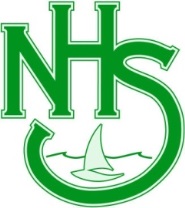 Assessment Task 1Year 10 GeographyTopic:   Environmental Waste and Management  Assessment Task Number: 1Assessment Task Name: Environmental Waste and Management Research Report  Weighting: 30%Due Date: Beginning week 3. Part 1, research to be conducted weeks 3-6, Part 2, written component to be complete in class beginning week 6.  Outcomes: Objective 1: Students:Develop knowledge and understanding of the features and characteristics of places and environments across a range of scalesDevelop knowledge and understanding of interactions between people, places and environmentsGE5-2 – explains processes and influences that form and transform places and environmentGE5-3 – analyses the effect of interactions and connections between people, places and environmentsGE5-4 – accounts for perspectives of people and organisations on a range of geographical issuesGE5-5 – assesses management strategies for places and environments for their sustainability DescriptionCompare an environment in Australia that has been degraded by one of the following environmental changes with a country from the list below. The environmental change you research will be common for both Australia and your chosen country.Environmental change Choice of countryDeforestation - Indonesia OR Brazil OR DRC CongoCoastal Management – Pacific Islands OR Japan  This assessment is made up of two parts:Part 1You will have TWO class lessons as well as your own time time to research and collect notes that address the following:A description of your chosen environmental changeA sketch of your chosen environmental changeA map showing the spatial distribution and extent of your environmental changeThe causes of the environmental changes and how it has evolved over time in both Australia and your chosen countryThe consequences of the environmental changes in both Australia and your chosen countryThe management strategies, including the need to be sustainable with competing social, economic and environmental factors.Part 2This is an in‐class extended response based on your research. You will be allowed to use your inquiry booklet only to assist you with your response. You will be required to answer TWO extended response questions: Compare the causes of the environmental changes.Evaluate the sustainability of the strategies being used and predict the future trend of the environmental change, including the consequences.Submission requiremenTSThis is a COMPULSORY ASSIGNMENT for all Year 10 students.This assignment is worth 30% of your final mark and therefore has a significant influence on your final ranking within the class.All assignments must be submitted by Term 1, Week 6, Wednesday, 2019All work MUST BE SUBMITTED ON TIME. Late assignments cannot be given a mark, as this does not comply with NESA and is unfair to those students who submit their work on time Non-completion of, or a poor attempt at this task will result in a 0 mark and an N award warning letterIf a student is absent on the due date with a valid reason then the student must provide evidence eg a medical certificate or statutory declaration and complete an appeal form – available from year Deputy Principal An alternative date must be organised by the student in consultation with the teacher no later than a week before if a student knows that he or she will be absent on the due dateYou will sign and date a faculty record when you receive and submit your task. Please submit your final proposal in hardcopy.  A TECHNOLOGY problem will NOT be a valid excuse for the late submission of work.DO NOT simply download or copy information from the Internet or from written text, this.is called PLAGIARISM and will be heavily penalised. Plagiarism is easily detected using Internet search engines.You must use the following proforma for your hand written information. No typed answers will be accepted. You must label all drawings and diagramsYou must clearly label all parts of your assessment task with your name, class and teacher.Inquiry Booklet Develop a thesis/hypothesisCreate a statement that responds to the general investigation topic. (What are you hoping to find out from your research?)_________________________________________________________________________________________________________________________________________________________________________________________________________Brainstorm – Using the Graphic organiser on the next page. PlanningFocus questions:______________________________________________________________________________________________________________________________________________________________________________________________________________________________________________________________________________________________________________________________________________________________________________________________________________________________________________________________________________________________________________________________________________________________________________________________________________________________________________________________________________________________________________________________________________________________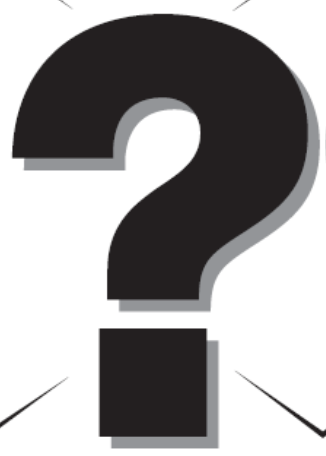 Collecting and recording information and/or data in note form_______________________________________________________________________________________________________________________________________________________________________________________________________________________________________________________________________________________________________________________________________________________________________________________________________________________________________________________________________________________________________________________________________________________________________________________________________________________________________________________________________________________________________________________________________________________________________________________________________________________________________________________________________________________________________________________________________________________________________________________________________________________________________________________________________________________________________________________________________________________________________________________________________________________________________________________________________________________________________________________________________________________________________________________________________________________________________________________________________________________________________________________________________________________________________________________________________________________________________________________________________________________________________________________________________________________________________________________________________________________________________________________________________________________________________________________________________________________________________________________________________________________________________________________________________________________________________________________________________________________________________________________________________________________________________________________________________________________________________________________________________________________________________________________________________________________________________________________________________________________________________________________________________________________________________________________________________________________________________________________________________________________________________________________________________________________________________________________________________________________________________________________________________________________________________________________________________________________________________________________________________________________________________________________________________________________________________________________________________________________________________________________________________________________________________________________________________________________________________________________________________________________________________________________________________________________________________________________________________________________________________________________________________________________________________________________________________________________________________________________________________________________________________________________________________________________________________________________________________________________________________________________________________________________________________________________________________________________________________________________________________________________________________________________________________________________________________________________________________________________________________________________________________________________________________________________________________________________________________________________________________________________________________________________________________________________________________________________________________________________________________________________________________________________________________________________________________________________________________________________________________________________________________________________________________________________________________________________________________________________________________________________________________________________________________________________________________________________________________________________________________________________________________________________________________________________________________________________________________________________________________________________________________________________________________________________________________________________________________________________________________________________________________________________________________________________________________________________________________________________________________________________________________________________________________________________________________________________________________________________________________________________________________________________________________________________________________________________________________________________________________________________________________________________________________________________________________________________________________________________________________________________________________________________________________________________________________________________________________________________________________________________________________________________________________________________________________________________________________________________________________________________________________________________________________________________________________________________________________________________MapsSketchesExtended responseConditionsThis task is to be completed in class under standard test conditions.Time for the task: 75 minutesRefer to Australia and the country you researched to answer the questions below.1. Compare the causes of the environmental changes.______________________________________________________________________________________________________________________________________________________________________________________________________________________________________________________________________________________________________________________________________________________________________________________________________________________________________________________________________________________________________________________________________________________________________________________________________________________________________________________________________________________________________________________________________________________________________________________________________________________________________________________________________________________________________________________________________________________________________________________________________________________________________________________________________________________________________________________________________________________________________________________________________________________________________________________________________________________________________________________________________________________________________________________________________________________________________________________________________________________________________________________________________________________________________________________________________________________________________________________________________________________________________________________________________________________________________________________________________________________________________________________________________________________________________________________________________________________________________________________________________________________________________________________________________________________________________________________________________________________________________________________________________________________________________________________________________________________________________________________________________________________________________________________________________________________________________________________________________________________________________________________________________________________________________________________________________________________________________________________________________________________________________________________________________________________________________________________________________________________________________________________________________________________________________________________________2. Evaluate the sustainability of the strategies being used and predict the future trend of the environmental change, including the consequences._______________________________________________________________________________________________________________________________________________________________________________________________________________________________________________________________________________________________________________________________________________________________________________________________________________________________________________________________________________________________________________________________________________________________________________________________________________________________________________________________________________________________________________________________________________________________________________________________________________________________________________________________________________________________________________________________________________________________________________________________________________________________________________________________________________________________________________________________________________________________________________________________________________________________________________________________________________________________________________________________________________________________________________________________________________________________________________________________________________________________________________________________________________________________________________________________________________________________________________________________________________________________________________________________________________________________________________________________________________________________________________________________________________________________________________________________________________________________________________________________________________________________________________________________________________________________________________________________________________________________________________________________________________________________________________________________________________________________________________________________________________________________________________________________________________________________________________________________________________________________________________________________________________________________________________________________________________________________________________________________________________________________________________________________________________________________________________________________________________________________________________________________________________________________________________________________________________________________________________________________________________________________________________________________________________________________________________________________________Marking GuidelinesPart 1: InquiryMarksSelects extremely relevant and very detailed geographical information and/or data including maps and sketches from a number of sourcesUses extremely appropriate recording techniques to collect and present the geographical information and/or data required by the taskRecords sufficient information and/or data to support the inquiryUtilises graphic organiser to record information and/or data9-10Selects highly relevant and detailed geographical information and/or data including maps and sketches from a number of sourcesUses appropriate recording techniques to collect and present the geographical information and/or data required by the taskRecords sufficient information and/or data to support the inquiryUtilises graphic organiser to record information and/or data7-9Selects relevant geographical information and/or data from a number of sources, limited evidence of maps and sketchesUses mostly appropriate recording techniques to collect and present the geographical information and/or data required by the taskRecords mostly sufficient information and/or data to support the inquiryUses graphic organiser to record some information and/or data5-7Selects some relevant geographical information and/or data from a limited number of sources, limited evidence of maps and/or sketchesUses a simple, incomplete recording technique to collect and present the geographical information and/or data required by the taskRecords insufficient information and/or data to support the inquiryLimited use of graphic organiser3-5Selects mostly irrelevant geographical information and/or data from a limited number of sources, no evidence of maps and/or sketchesUses no logical or organised recording techniques to collect and present the geographical information and/or data required by the taskRecords insufficient information and/or data that provides little support for the inquiryGraphic organiser not utilised0-3Part 2: Essay QuestionsMarksQuestion 1- Comparison of changesDescribes in great detail the environmental change for Australia and one other country andDescribes in great detail the similarities in the causes of the environmental changeProvides an extensive range of specific examples from evidence to support their discussionConsistently uses relevant geographical terminology and conceptsDescribes in extensive detail the environmental change for Australia and one other country and describes in great detail the differences in the causes of the environmental changeProvides a range of specific examples from evidence to support their discussionConsistently uses relevant geographical terminology and concepts9-10Describes in detail the environmental change for Australia and one other country anddescribes in detail the similarities in the causes of the environmental changeProvides a range of specific examples from evidence to support their discussionUses relevant geographical terminology and conceptsDescribes in detail the environmental change for Australia and one other country anddescribes in detail the differences in the causes of the environmental changeProvides a range of examples from evidence to support their discussionUses relevant geographical terminology and concepts7-9Briefly describes the environmental change for Australia and one other country and someof the similarities in the causes of the environmental changeProvides some examples from evidence to support their discussionUses some relevant geographical terminology and/or conceptsBriefly describes the environmental change for Australia and one other country and someof the differences in the causes of the environmental changeProvides some examples from evidence to support their discussionUses some relevant geographical terminology and/or concepts5-7Provides a basic outline of the environmental change for Australia and/or one other country with incomplete statements on the similarities in the causes of the environmental changeProvides irrelevant or inaccurate examplesMakes limited use of geographical terminologyProvides a basic outline of the environmental change for Australia and/or one other country with incomplete statements on the differences in the causes of the environmental changeProvides irrelevant or inaccurate examplesInconsistent use of geographical terminology3-5Provides a limited outline of the environmental change for Australia and/or one other country with limited statements on the similarities in the causes of the environmental changeExamples not provided or inaccurate Use of geographical terminology not evident or inaccurateProvides a limited outline of the environmental change for Australia and/or one other country with limited statements on the differences in the causes of the environmental changeExamples not evident or inaccurate Makes limited use of geographical terminology0-3Question 2 – Evaluation of SustainabilityMarksExtensively evaluates and explains the sustainability of the strategies being used, referring to economic, social and environmental criteriaExtensively provides a range of specific examples from evidence to support their discussionConsistently uses relevant geographical terminology and conceptsProvides highly plausible predictions for the future trend of the environmental change, including the consequencesProvides an extensive range of specific examples from evidence to support their predictionConsistently uses relevant geographical terminology and concepts9-10Evaluates and explains the sustainability of the strategies being used, referring to economic, social and environmental criteriaProvides a range of specific examples from evidence to support their discussionConsistently uses relevant geographical terminology and conceptsProvides highly plausible predictions for the future trend of the environmental change,including the consequencesProvides a range of specific examples from evidence to support their predictionConsistently uses relevant geographical terminology and concepts7-9Evaluates and/or describes the sustainability of the strategies being used but may only refer to two of the three criteriaProvides some examples from evidence to support their discussionUses some relevant geographical terminology and/or conceptsProvides generalised statements as predictions for the future trend of the environmentalchange, including the consequencesProvides some examples from evidence to support their predictionUses some relevant geographical terminology and/or concepts5-7Describes the sustainability of the strategies being used but may only refer to one or two of the three criteriaProvides basic examples from evidence to support their discussionUses basic geographical terminology and/or conceptsProvides generalised statements as predictions for the future trend of the environmental change, including the consequencesProvides limited examples from evidence to support their predictionUses some relevant geographical terminology and/or concepts3-5Provides a limited evaluation of the sustainability of the strategies being used and makes no specific reference to any of the three criteriaProvides irrelevant or inaccurate examplesMakes limited use of geographical terminologyProvides limited predictions for the future trend of the environmental change, including the consequencesProvides irrelevant or inaccurate examplesMakes limited use of geographical terminology0-3Total /30